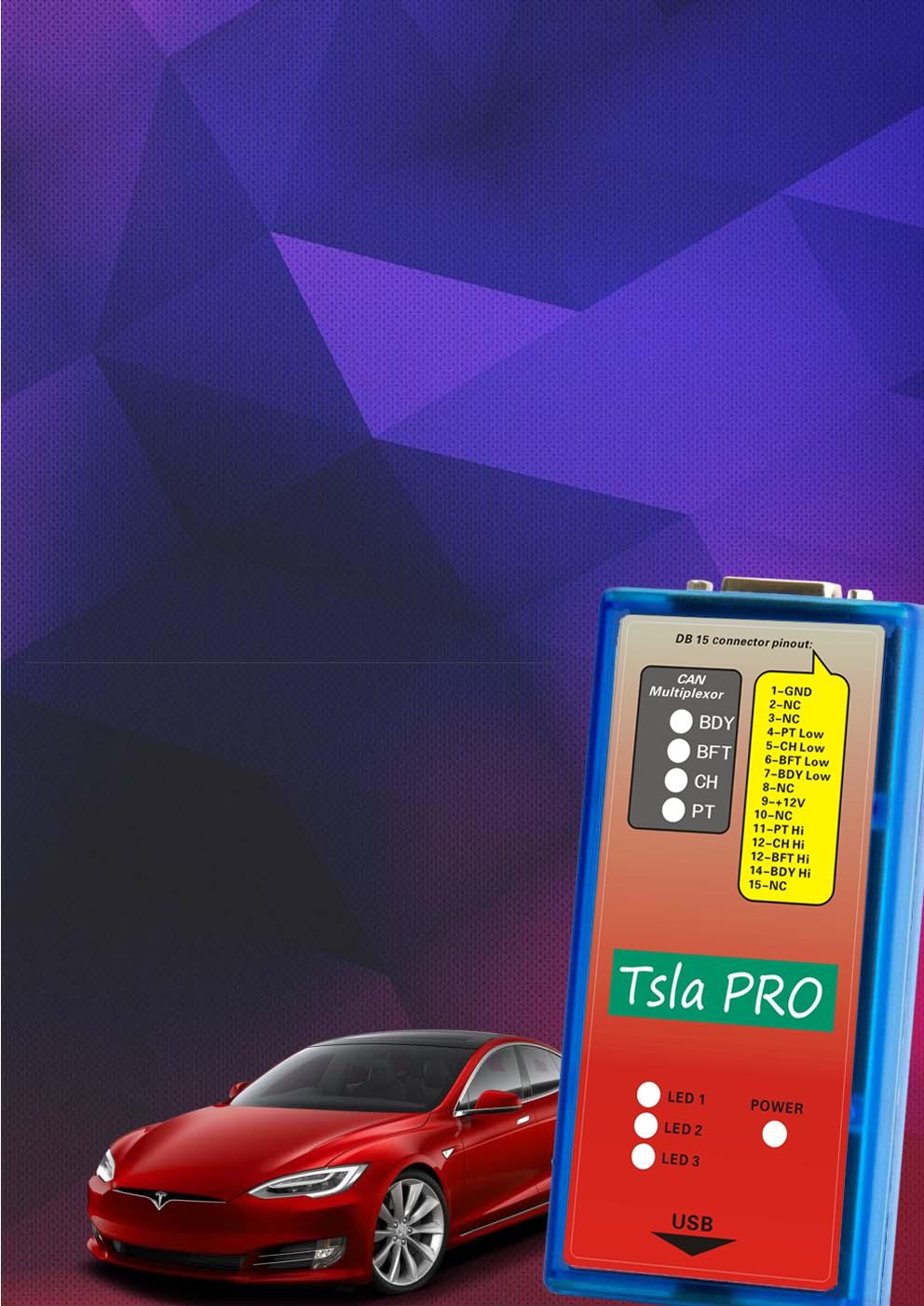 Tsla PRO特斯拉汽车型号s&x&3用户手册更新：2020.04.16Tsla PRO-TESLA S，X，3 诊断和编程工具目录免责声明到目前为止，tslaPro是市场上第一个支持TESLA MODELS、X和3诊断的独立设备。你必须知道，在一些国家使用一些TslaPro功能可能是被禁止的，而且是违法的。首先，在工作之前，您需要了解的关于TslaPro的内容。Tsla PRO：该工具仅供合格人员使用！如果出了问题，您必须意识到丢失的风险(学习密钥或调整BMS控制器或其他东西)您必须具有电子技能，允许您自己制作适配器，以及TslaPro与车辆CAN接口之间的连接。	Tsla PRO使用CAN网络与ECU通信。 因此，您将无法访问固件，导航更新，配置，因为它不能通过CAN完成。 所有提到的事情都是通过局域网在IC上做的，CID不通过CAN网络。导言tsla PRO是一个年轻的软件，具有小盒接口，但不断开发。可以帮助你解决TESLA汽车的几个问题。到目前为止，tsla PRO可以与ECU TESLA MODEL S，对TESLA MODEL X和3具有一定的功能TESLA网络下面的TESLA“S”网络的图表将向您解释您可以使用TslaPro的内容。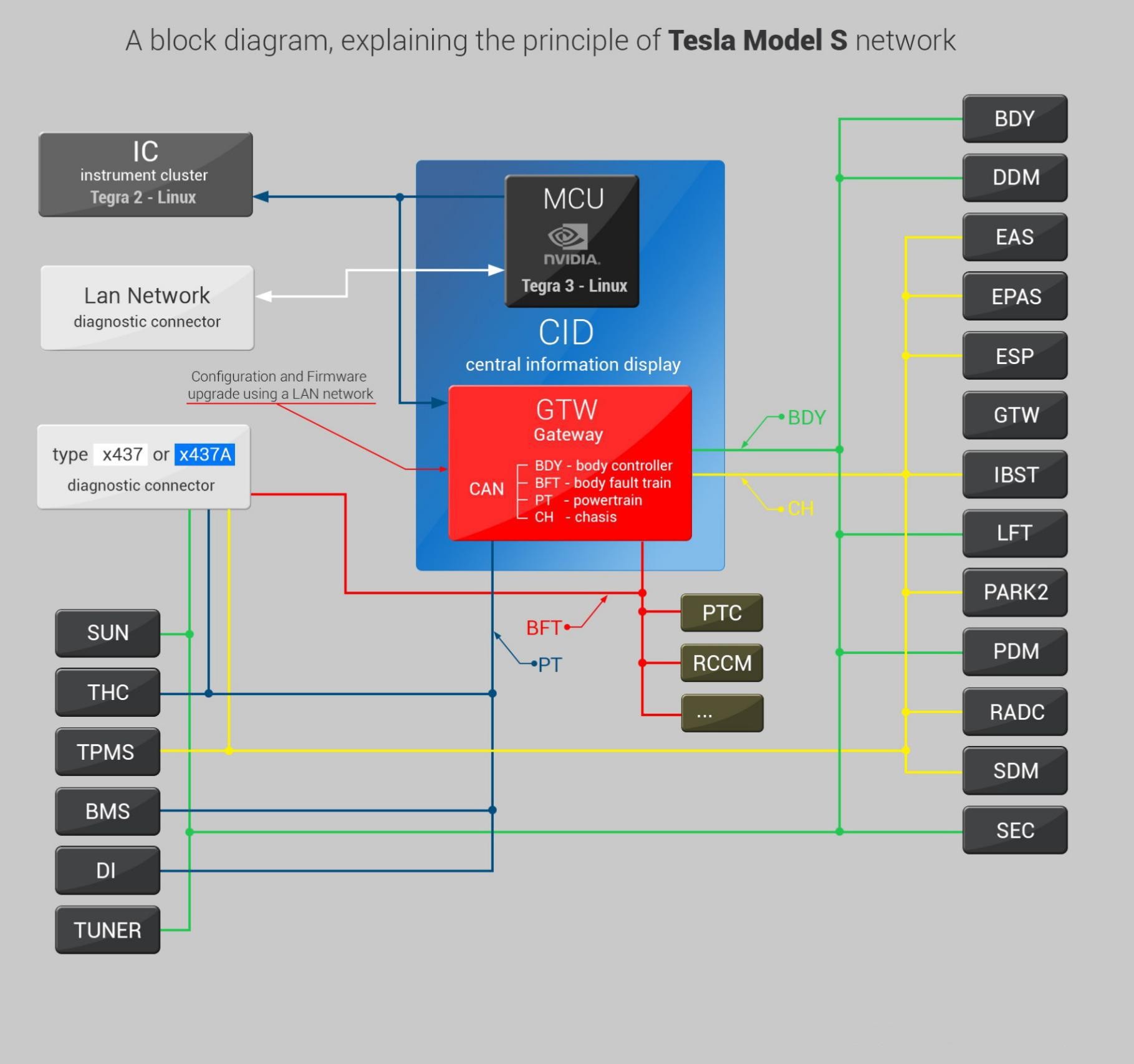 Tsla PRO诊断接口到目前为止，TslaPro没有诊断连接器x437A，但能够使用此链接，只有适配器DB15<->x437A您必须这样做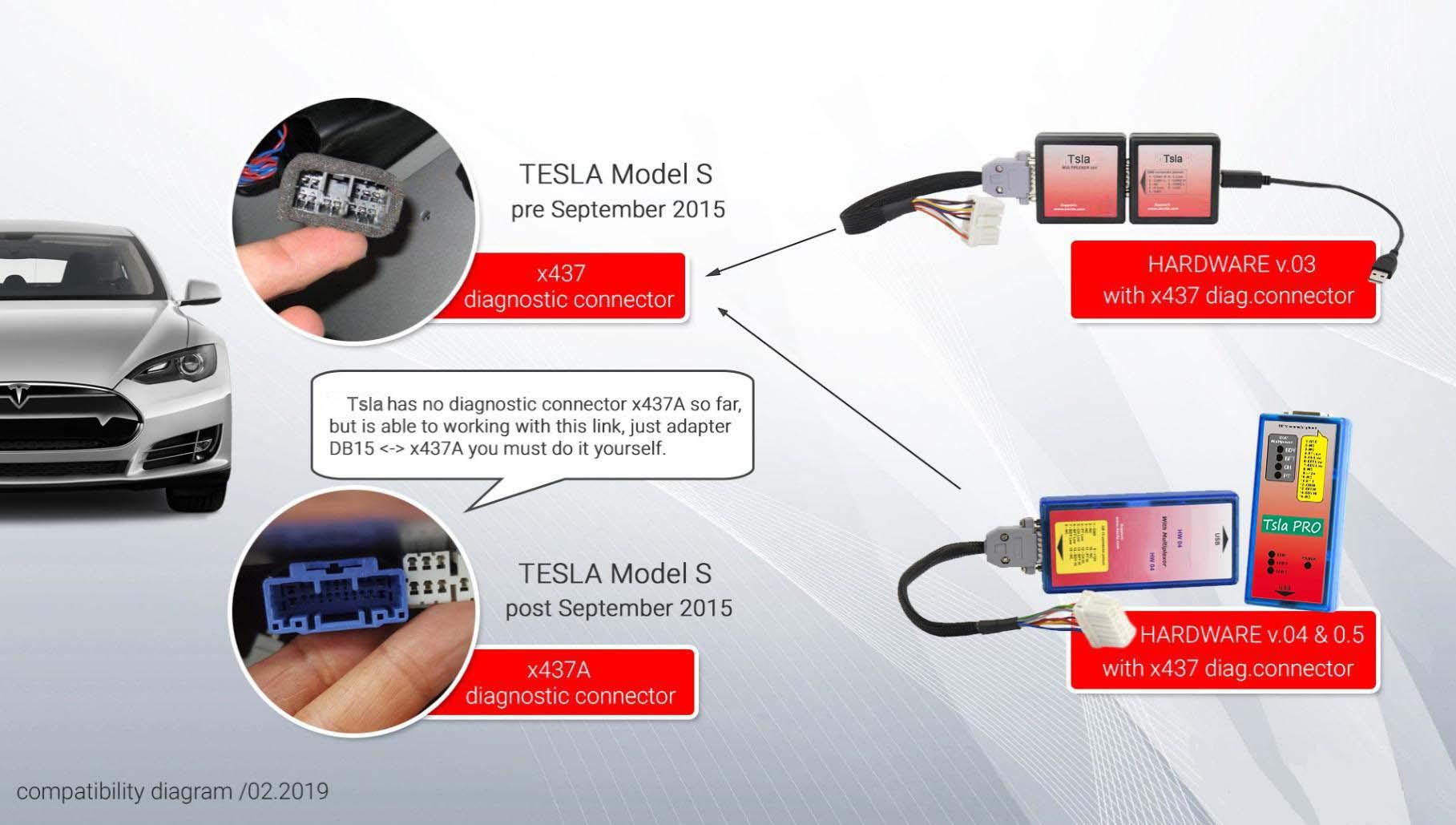 白色或灰色连接器x437用于2015年9月前的TESLA MODEL S蓝色连接器x437A用于TESLA MODEL S，2015年9月后X，3接线图-x437和x437ATSLA PRO硬件03有两个独立的单元：诊断TSLA PRO单元和多路复用器。 然而，TSLA PRO硬件04有两个相同的单位封闭在一个长的外壳。布线图使用TslaPro V. 03没有多路复用器与x437连接器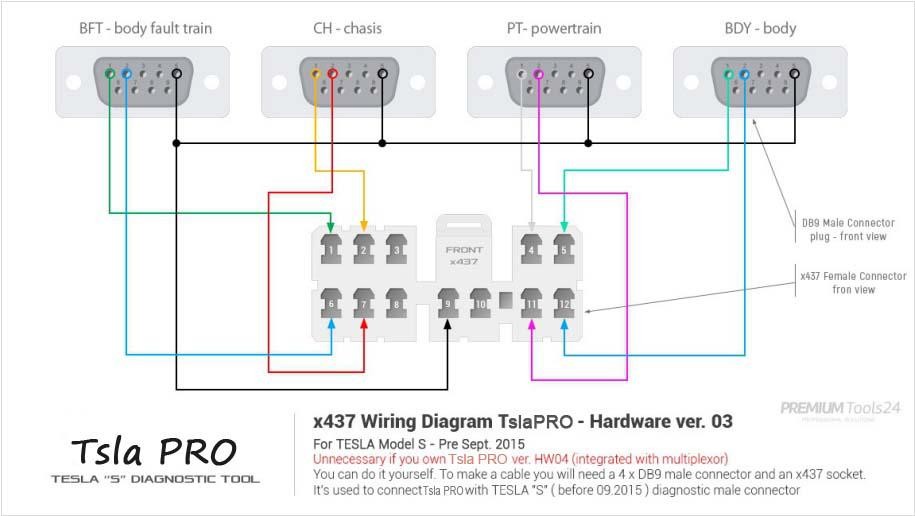 适用于TSLA PRO诊断单元和x437女性连接器之间的使用，而不使用多路复用器。布线图使用TSLA PRO  V.03没有复用器与x437A连接器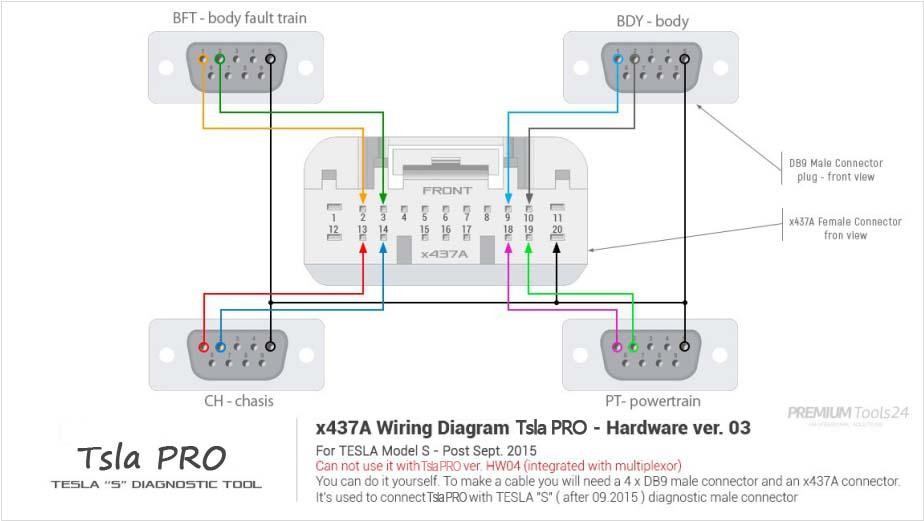 适用，如果出于某种原因，您不想要或您不能使用复用器布线图使用Tsla PRO v.03和v.04和更新与多路复用器与x437连接器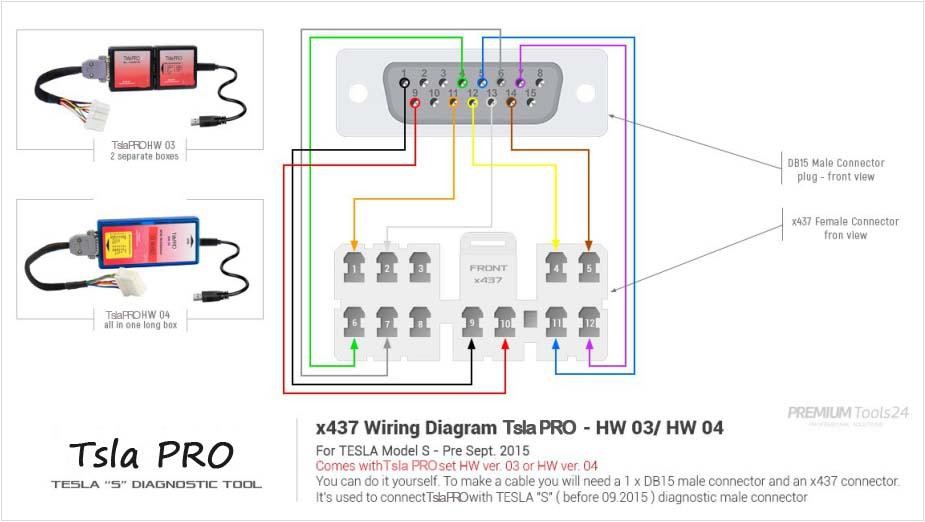 购买后直接适用，因为确切地说，这个接口您将得到与TSLA PRO工具集。布线图使用Tsla PRO v.03和v.04和更新与多路复用器与x437A连接器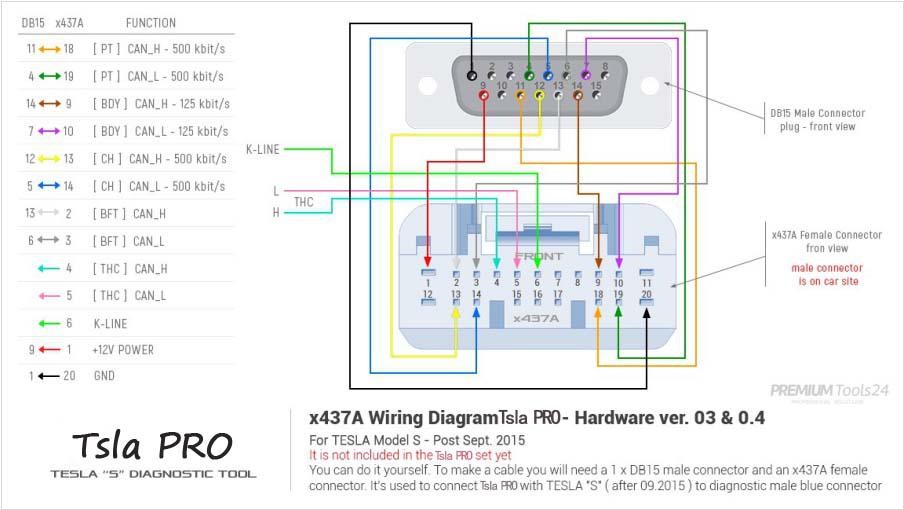 如果您要使用带有Multiplexor的TSLA PRO工具，则适用TESLA MODEL Spost2015年9月和TESLA X，3与蓝色连接器特斯拉连接器x437，x437A引脚特斯拉诊断端口连接器引脚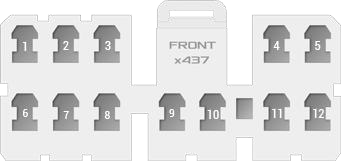 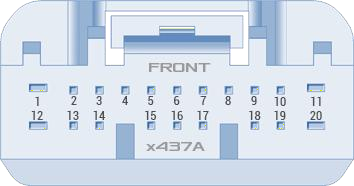 前2015年特斯拉ModelS连接器x437白色后2015年特斯拉ModelS连接器x437A蓝色Tsla PRO软件安装和激活系统要求操作系统：Microsoft Windows7/8/8.1/10（32/64位）一个免费USB端口。 2或3.0软件下载软件可免费下载：制造商网站：经销商门店：下载安装：主要软件tsla PRO(日期xx.xx.2019)或更新(RAR存档)驱动USB串行端口为T斯拉PRO接口：T斯拉pro接口/CDM20824/(RAR存档)驱动程序)在某些情况下，您还可能需要下载和安装FT232RL的最新驱动程序CDM20824USBD2XX驱动程序，可以从其中下载软件正在工作，没有安装。因此，您只需单击可执行文件“TslaPRO_pro.exe”，创建文件夹并在任何您想要的地方提取软件，然后运行”安装许可证激活文件在开始使用上述软件之前，您必须使用LicenseTslaPro.bin文件激活软件，您将在购物后收到电子邮件地址。例如：您将收到激活文件：TslaPro000000000xxx.rar要提取RAR文件，需要：赢R AR存档软件：https://www.rarlab.com/download.htm 或者免费开放源码7-Ziphttps://www.7-zip.org/然后，在提取文件后，您需要将T斯拉PRO.bin文件移动/复制到IDMONACT文件夹所在的目录正确的路径应该如下所示：可视化，以更好地理解，一步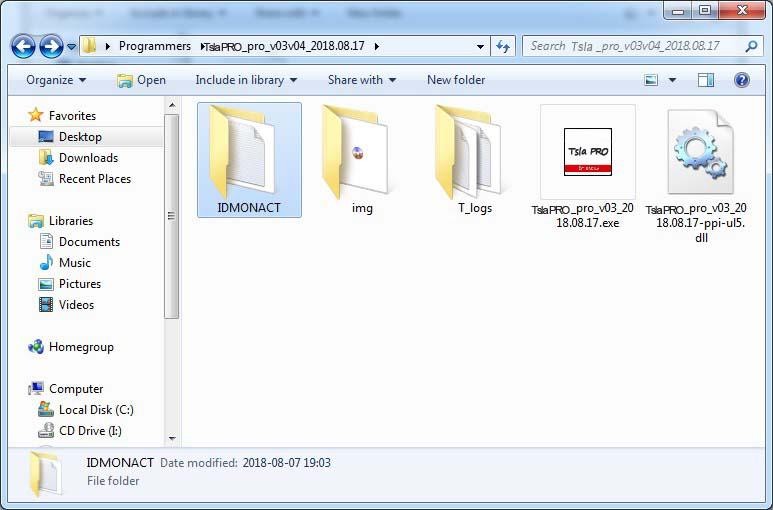 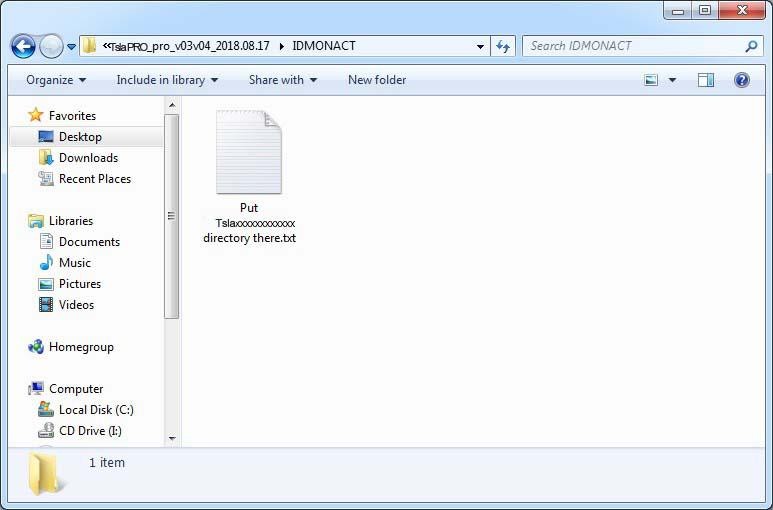 只需将RAR存档文件拖放到IDMONACT文件夹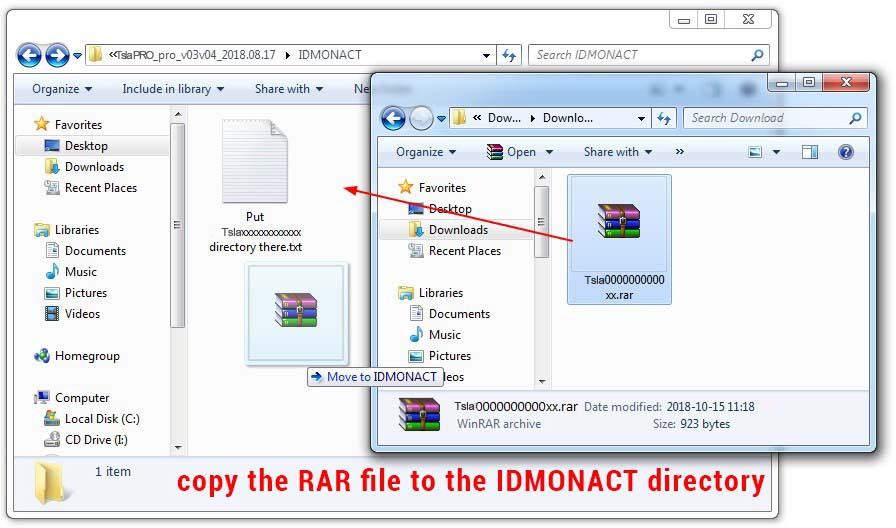 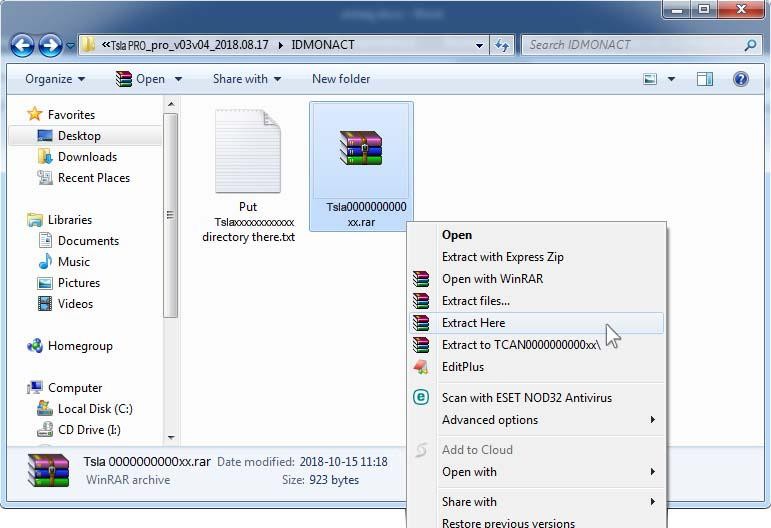 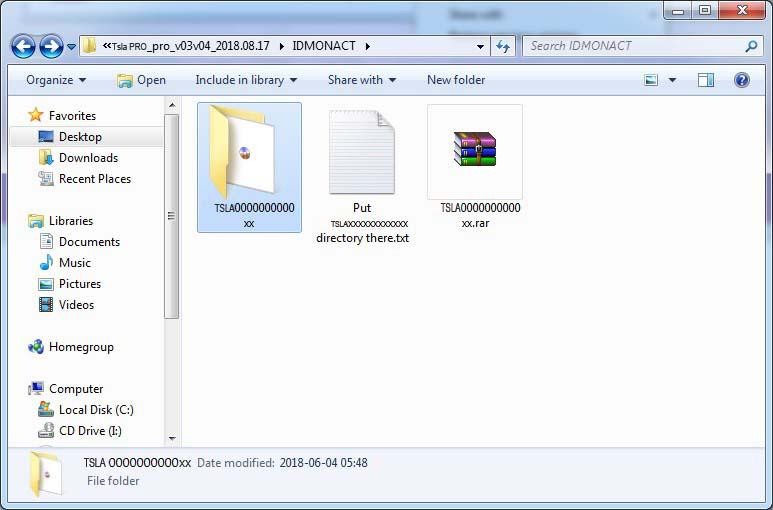 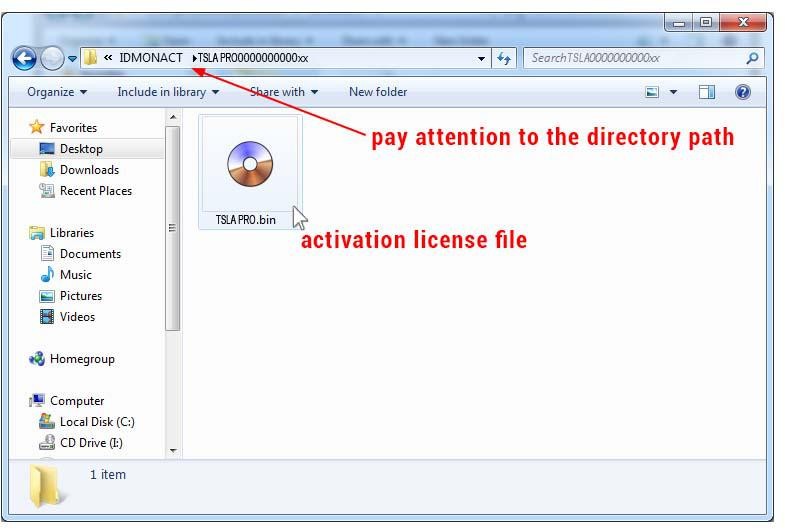 现在，您可以将TSLA PRO连接到您的PC/膝上型计算机和运行可执行文件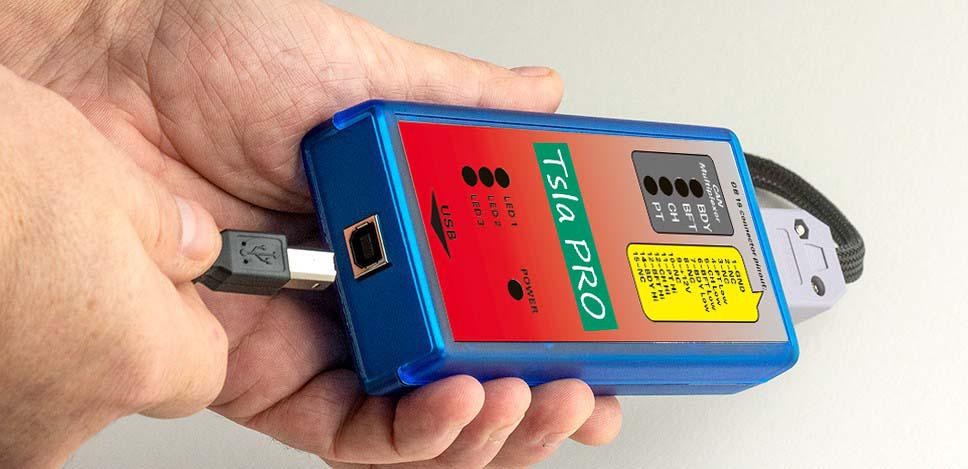 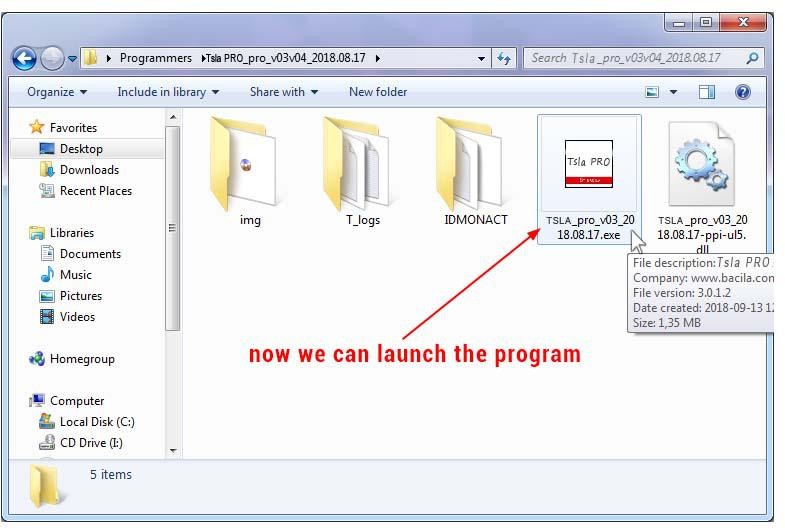 第一次测试请把TSLA PRO附在TESLA汽车上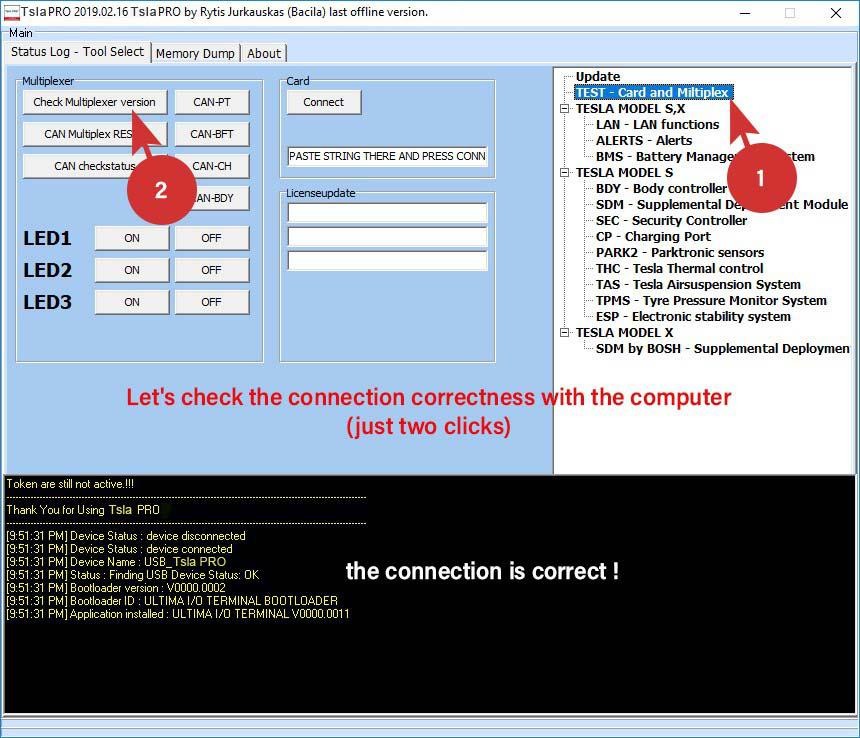 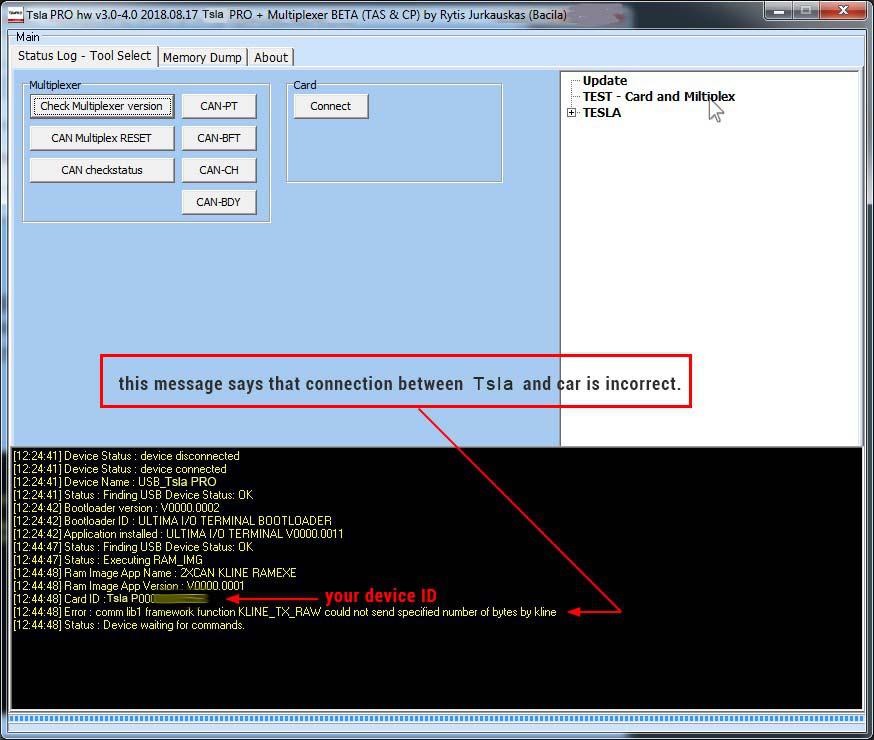 上面显示的错误表示TSLA PRO诊断工具和汽车之间的连接是不正确的。检查插头是否松动，是否正确插入诊断插座。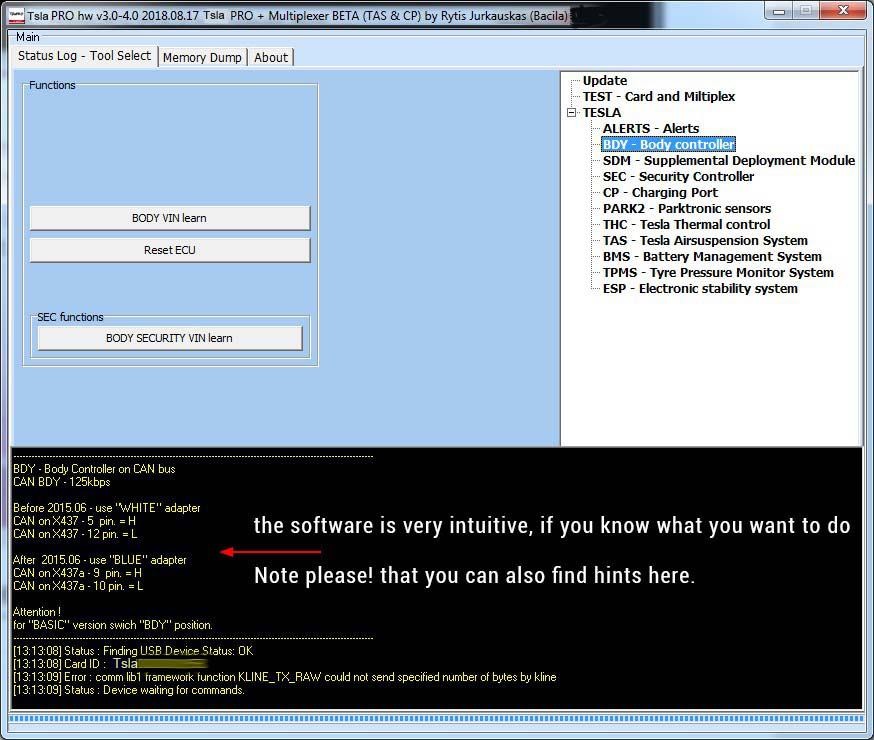 该软件将不断开发，因此在未来的版本中，您应该获得更多有用的信息和构建的更改气囊ECU碰撞数据重置一旦一个气囊被部署，无论是通过车辆传感器的故障还是碰撞，大多数制造商建议更换它们。 更换气囊可以确保司机的车辆保持道路合法，对司机和乘客都是安全的。然而，单独更换一个气囊往往是不够的，当部署时，气囊会绊倒传感器和弹簧，这些通常必须在袋子旁边更换。 这些辅助部件可以大大提高气囊更换的成本。但有时是不够的，不是所有的，当你更换所有上述部分时，事实证明你需要从计算机的内存中删除有关事故的信息。 现在T斯拉PRO工具来帮助我们，因为我们在这里谈论的是TESLA模型S。特斯拉SRS安全气囊控制模块和位置在哪里？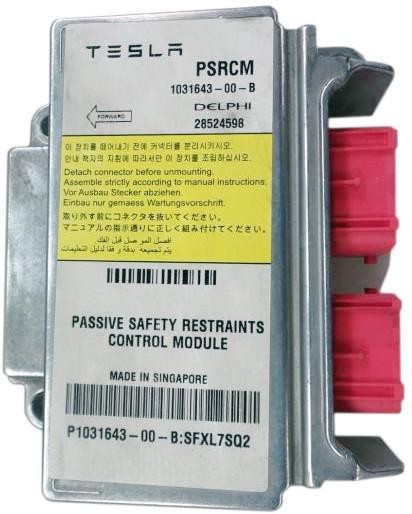 图片是说明性的，可能会随着时间的推移而改变安全气囊模块位于隧道的前面，在仪表板下，就像你在下面的图片中看到的那样，就在踏板的侧面。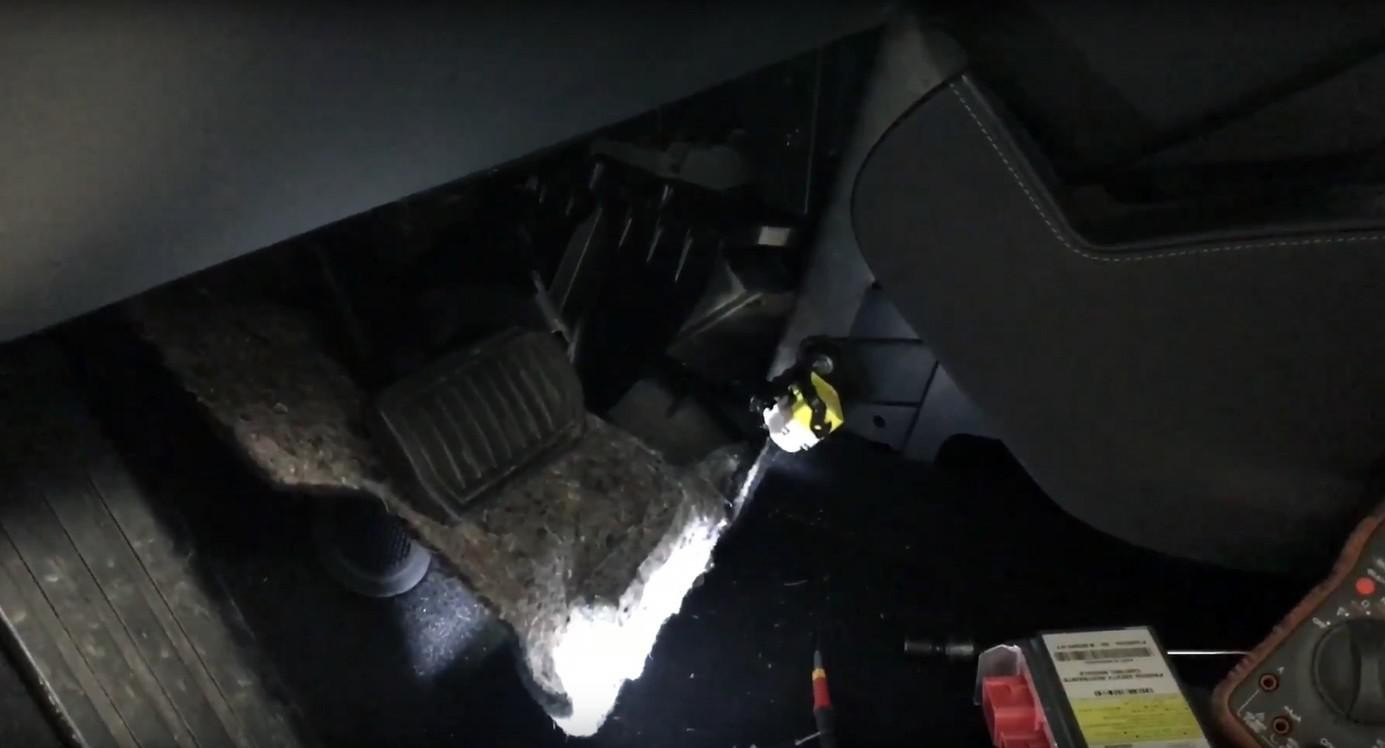 斯特拉模型从汽车上拆下气囊控制模块并打开它。将T斯拉PRO连接到模块，如下图所示，不要忘记焊接跳线以启用写入EEPROM。 （接线图可在下一页找到）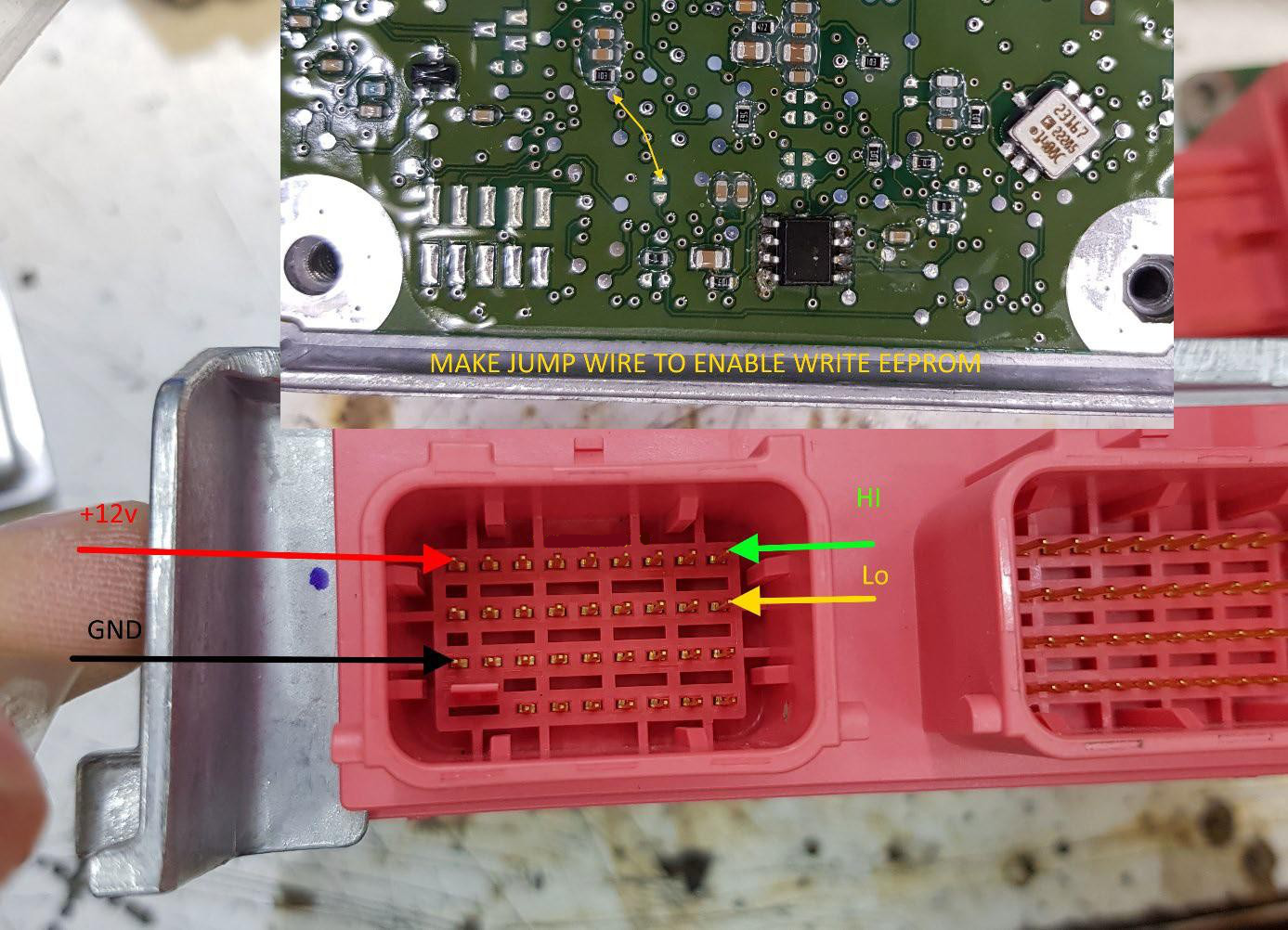 如何使用x437和x437A连接器将TSLA pro与工作台上的气囊模块连接？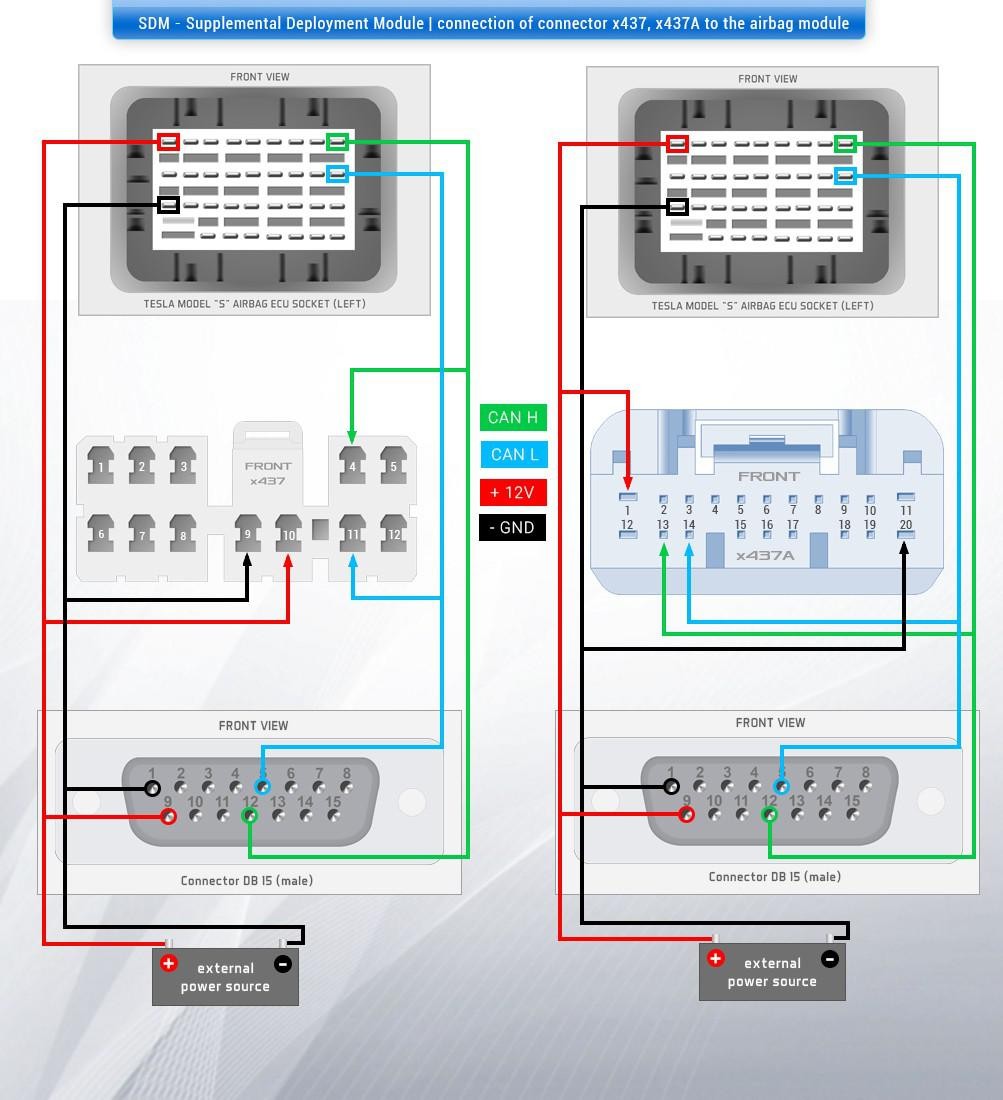 所有特斯拉汽车S，X如果汽车和TSLA PRO之间的连接已经建立，我们可以转到软件正如您所看到的，一些有用的信息可以在程序的对话框中找到，但是关于TSLAPRO和气囊模块之间的连接，意味着省略多路复用器的连接！！！ 不适用HW04及以上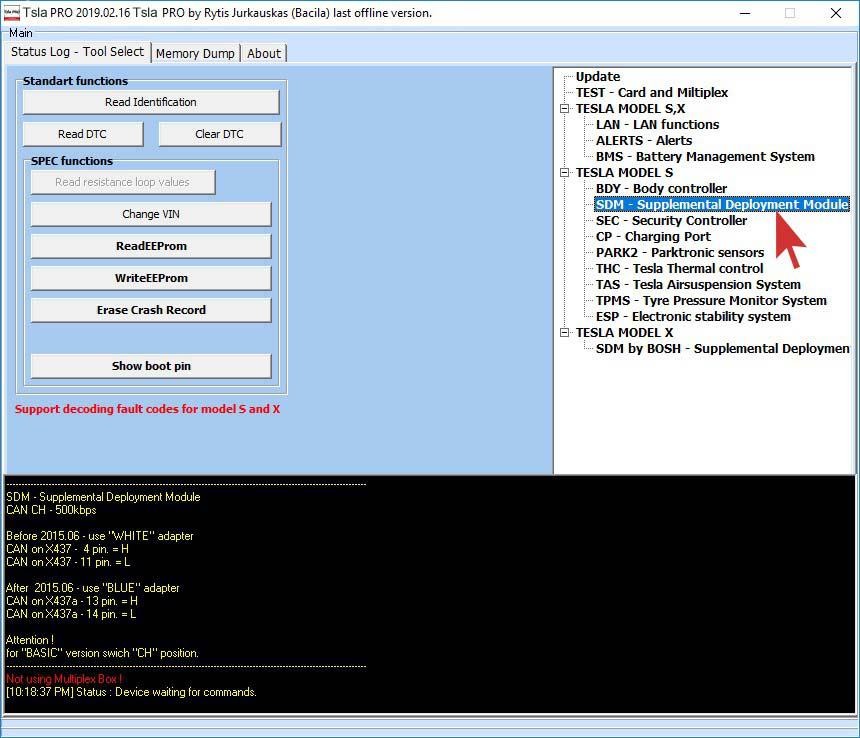 现在您可以：读取和清除诊断故障代码(DTC)故障，清除碰撞日志和重新启动ECU。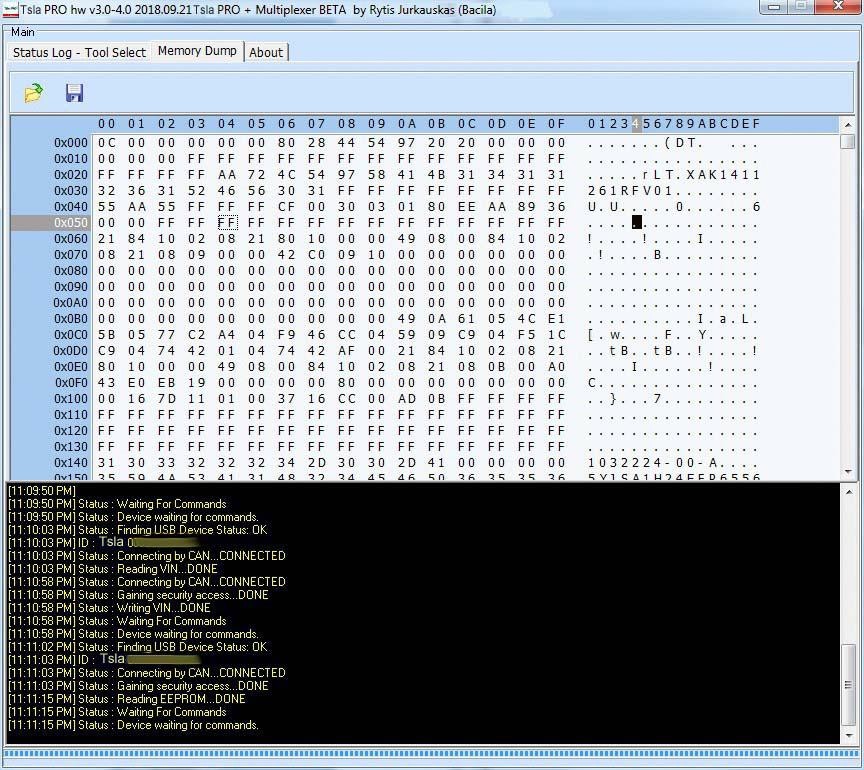 特斯拉Modelx您不必从汽车上拆下气囊控制模块并打开它。只需简单地将TSLA PRO连接到模块，然后单击ReadEEPROM&擦除崩溃记录。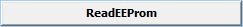 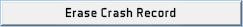 在某些情况下，您可能会收到一个消息，气囊模块是锁定的，然后请按解锁EEPRORM后崩溃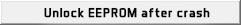 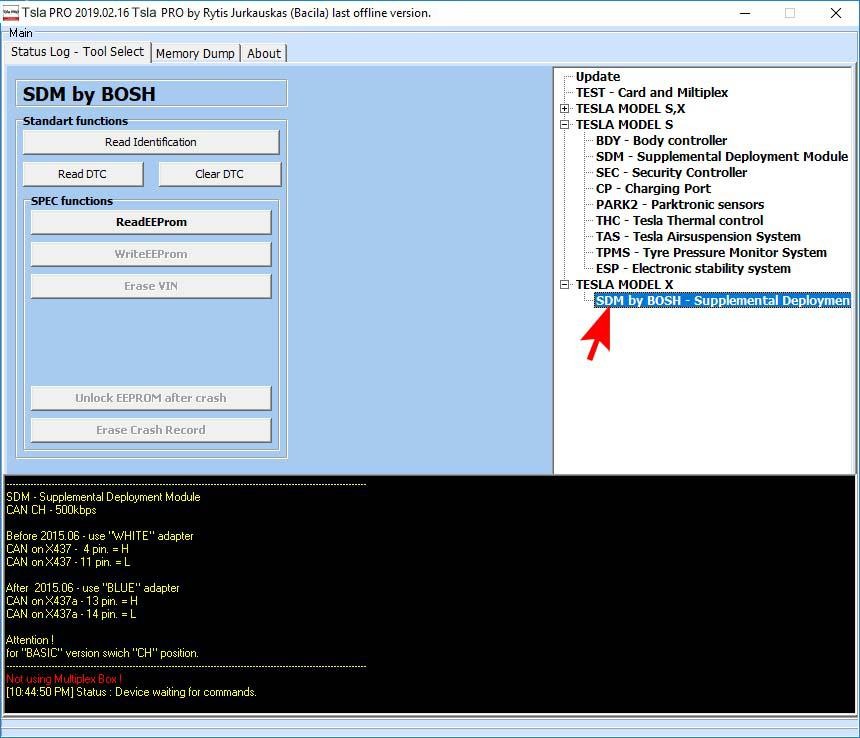 如何连接TSLA PRO与TESLA MODEL 3博世气囊模块在工作台上使用布线连接器自行完成。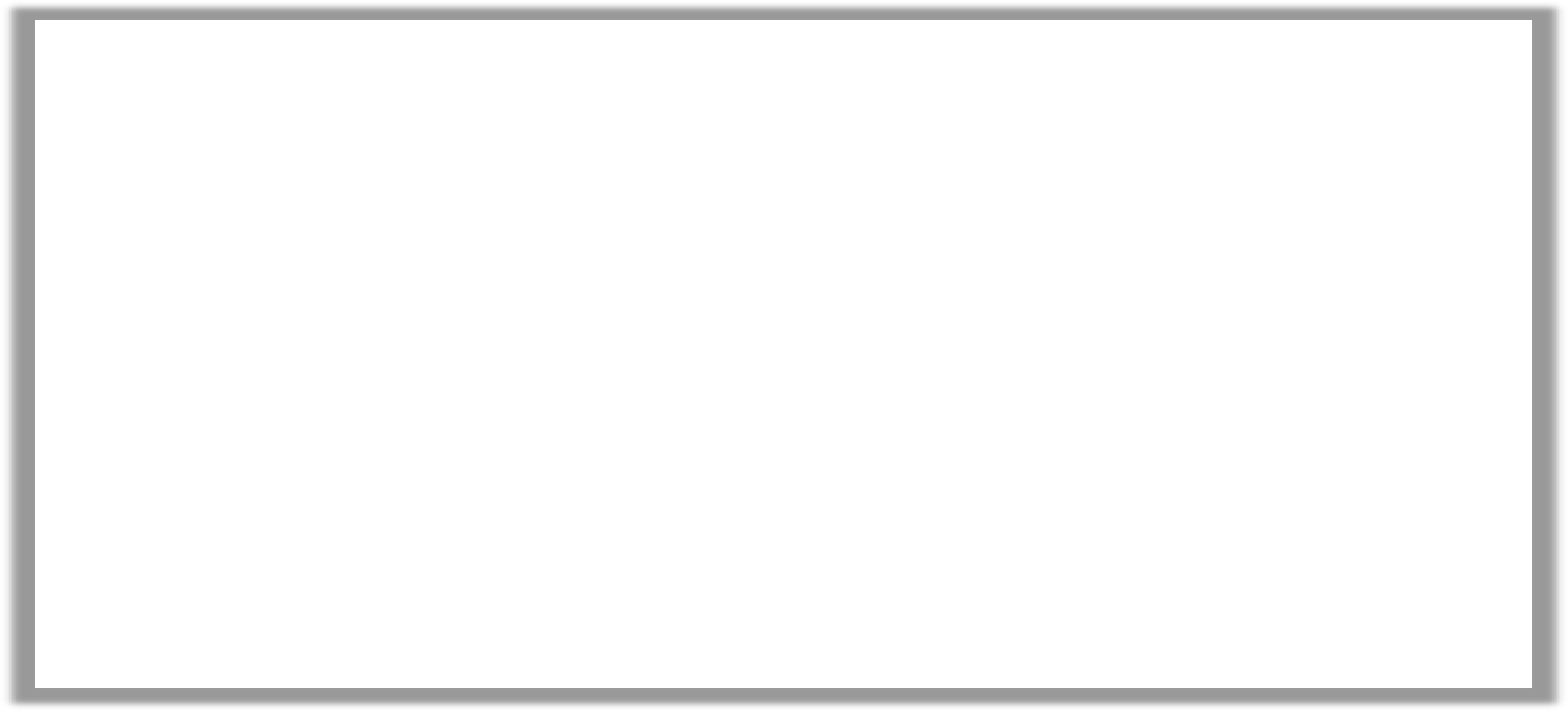 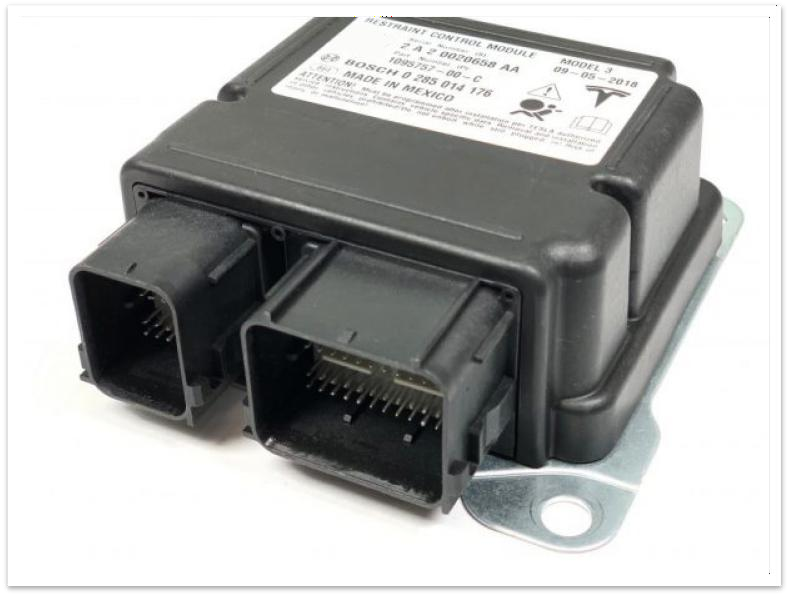 气囊模块在模型3或X中可能有所不同在某些情况下，您必须取出SRS模块并在工作台上完成工作。 下面的pinout将非常有帮助。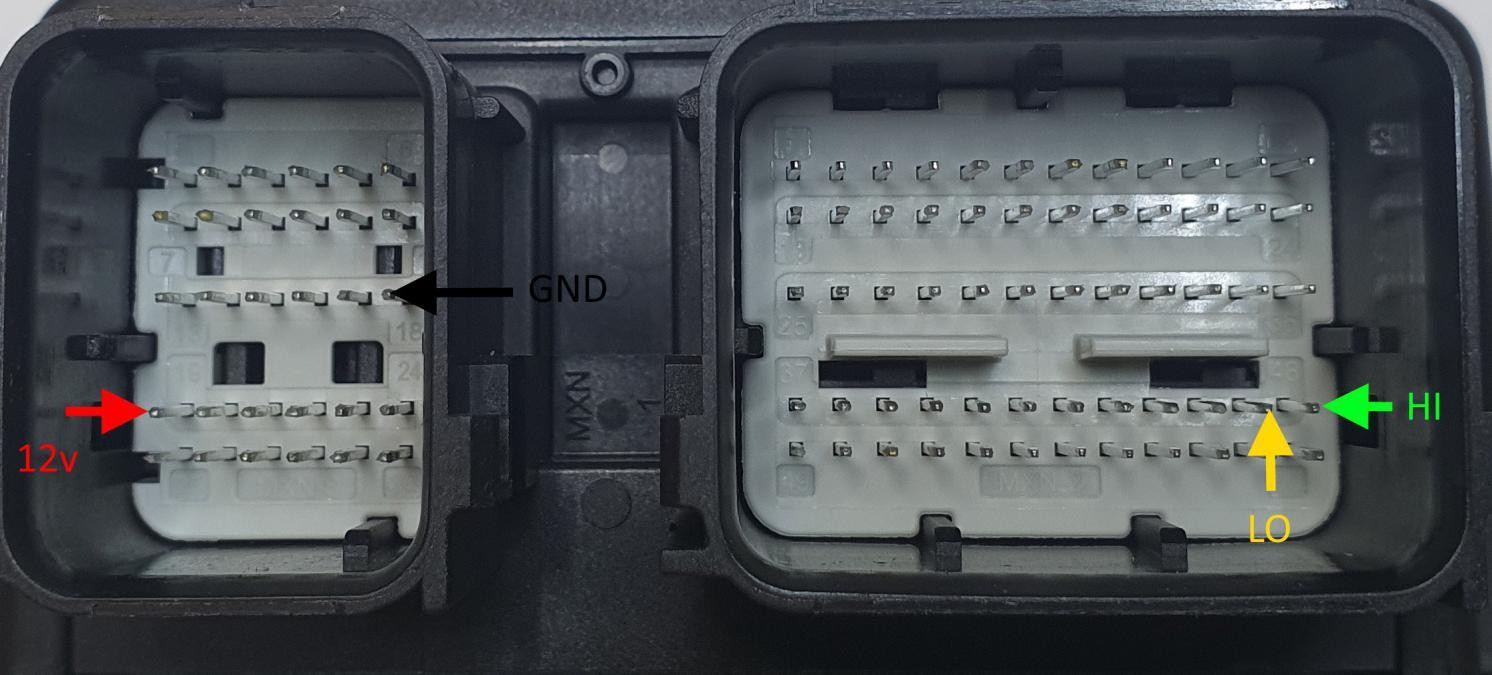 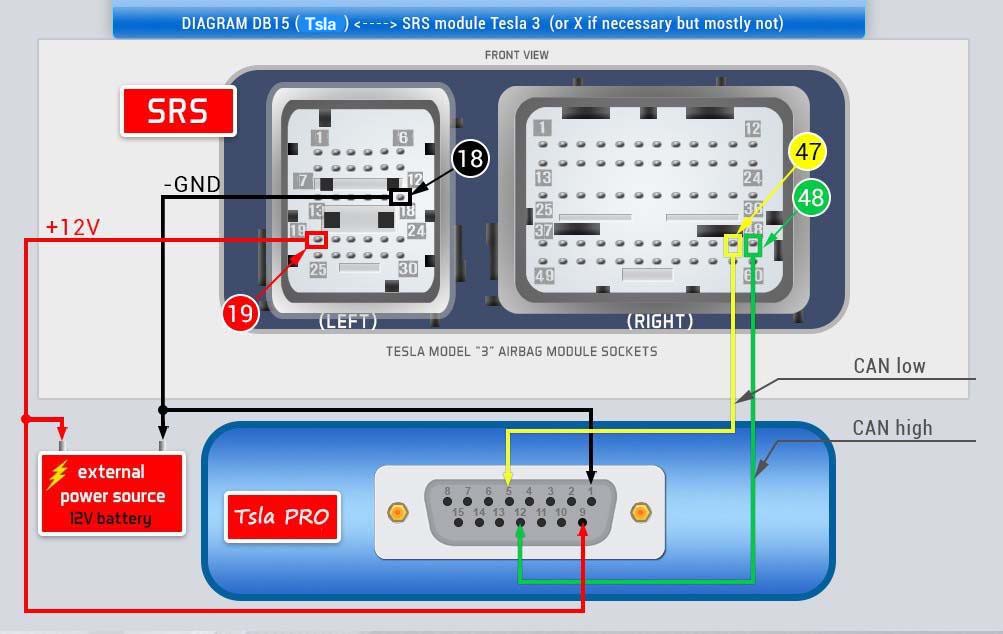 使用TSLA PRO与TESLA MODEL 3 X 博世气囊模块擦除碰撞与所有汽车类似，一旦一个气囊被部署，无论是通过车辆的传感器故障或碰撞，大多数制造商建议更换它们。 更换气囊可以确保司机的车辆保持道路合法，对司机和乘客都是安全的。然而，单独更换气囊往往是不够的，当部署时，气囊会绊倒传感器和弹簧，这些通常必须在袋子旁边更换。 这些辅助部件可以大大提高气囊更换的成本。但有时这还不够，当你更换所有上述部件时，事实证明你需要从汽车计算机的内存中删除有关事故的信息。 现在TSLA PRO专业工具来帮助我们。注意！确保你有最新版本的软件。通过BOSCH功能转到TESLA MODEL3或X-SDM，然后单击：阅读识别崩溃后解锁EEPROM读EEPROM单击顶部选项卡“内存转储”当您看到HEX编辑器时，请单击符号	将EEPROM内存的原始内容保存到*。 BIN文件以防万一。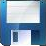 现在您可以从安全气囊模块擦除碰撞记录。擦除崩溃-直接写修改最后请清除DTC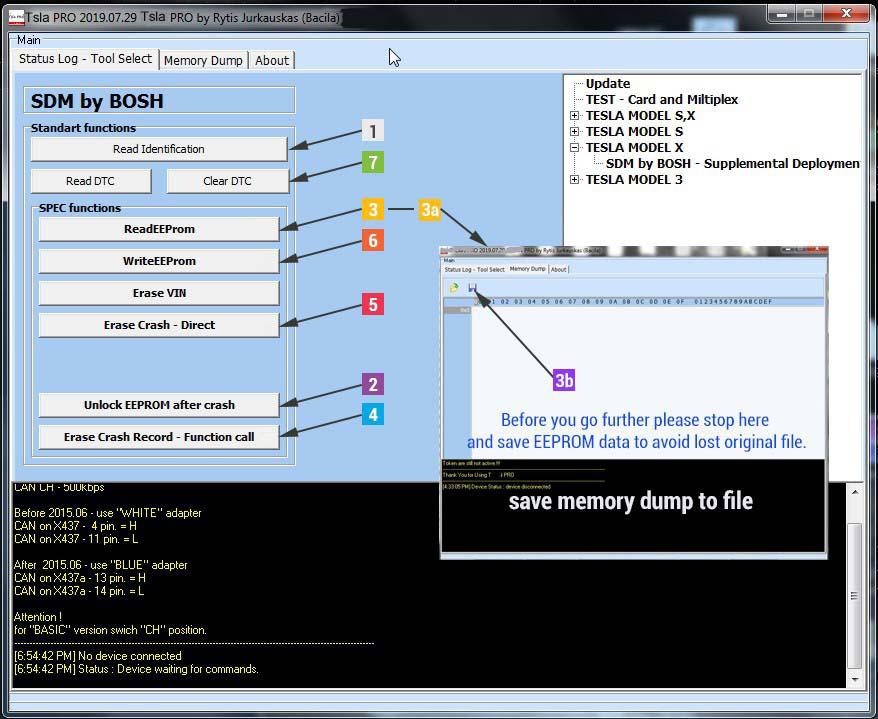 添加和学习密钥(key-fob)若要添加或学习密钥，请按照程序对话框中的说明操作。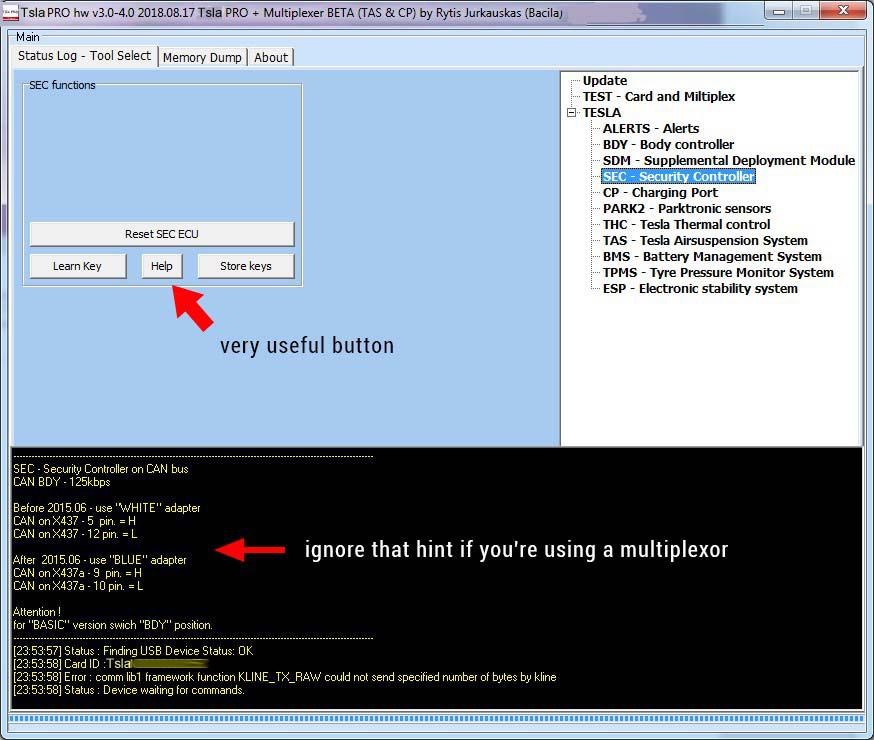 点击HELP按钮获取编程过程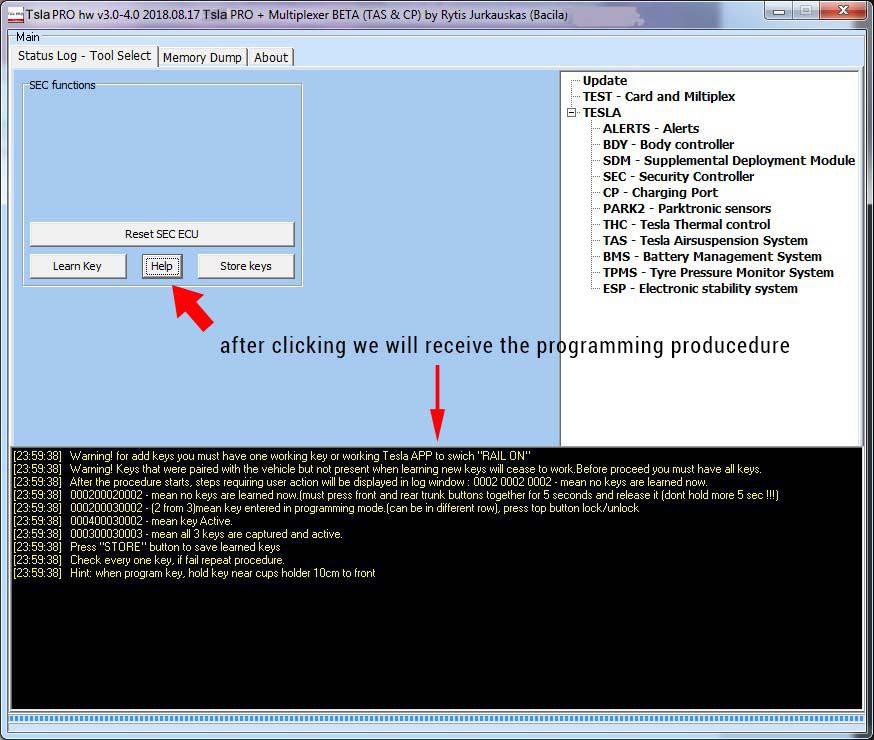 PFD手册将根据Tsla PRO开发进行修改和更新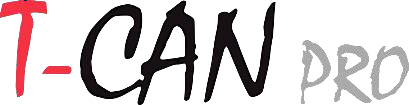 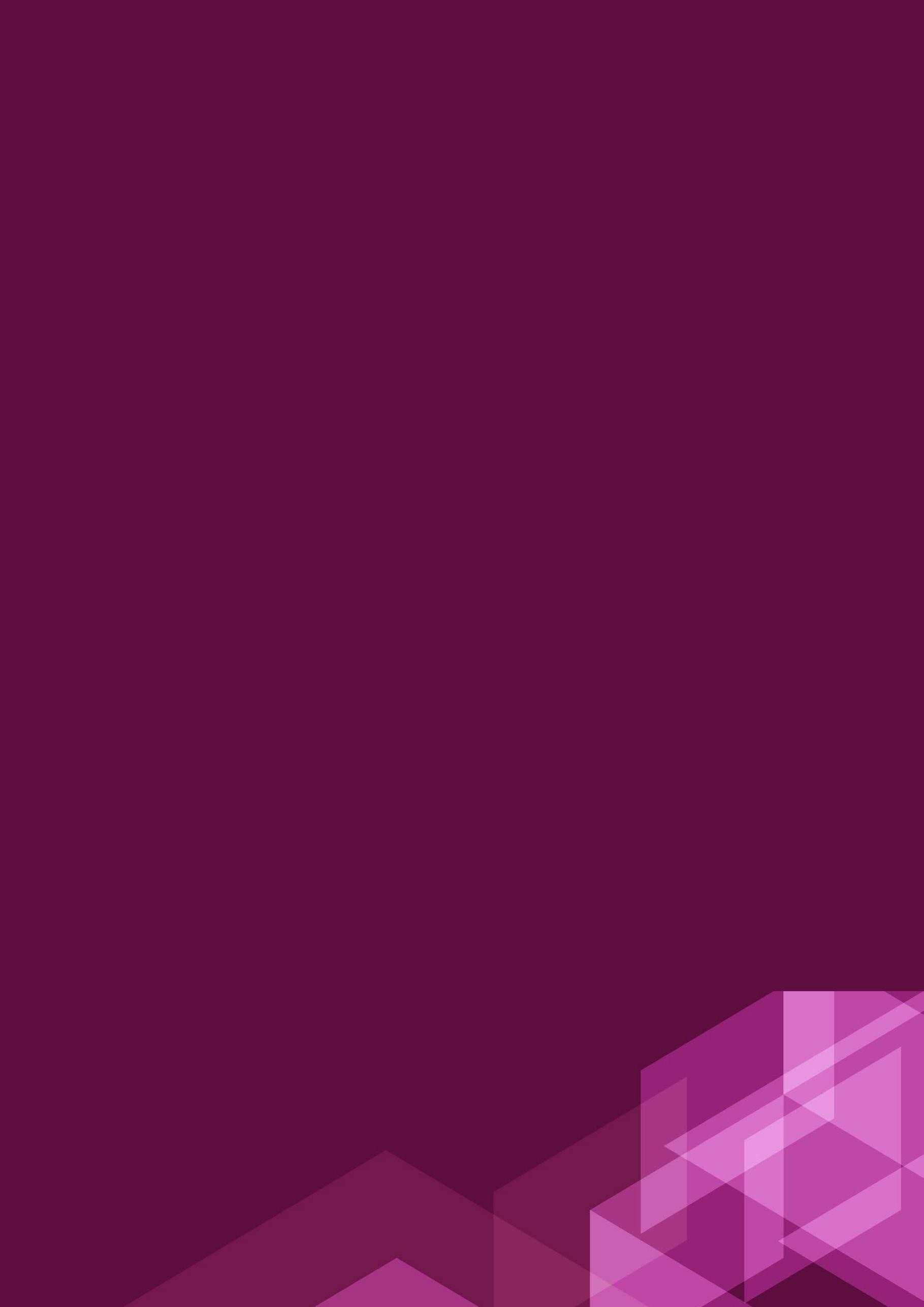 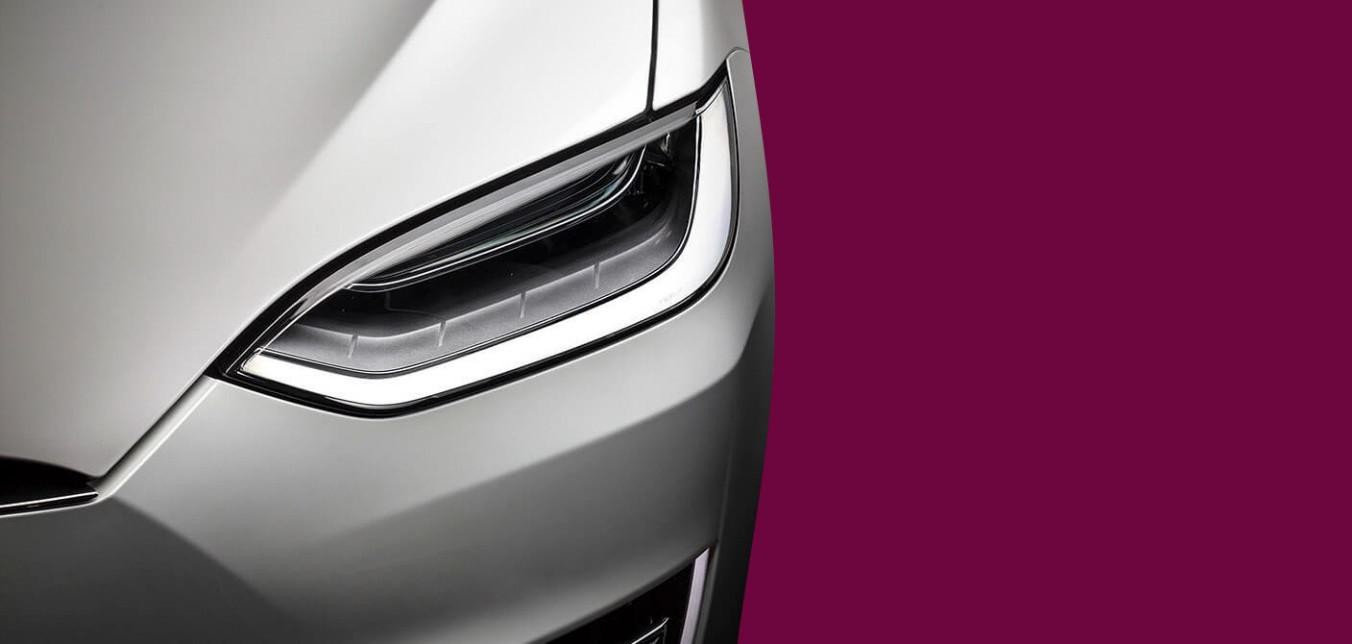 请随时与我们联系，以获得任何澄清  Tsla PRO	ALERTSCAN总线上的警报(读取和解码警报代码更新BMS2018.09.14)BDYCAN总线上的车身控制器SDM补充部署模块S，X，3模型(读取和解码故障代码，擦除存储的故障代码和CRASH通过启动模式在S，诊断端口在X和3SEC安全控制器更新信息详情2018.09.14(添加KeyfobKey)CP充电口PARK2帕克通传感器（读取和解码故障码，擦除存储的故障码，更新故障码2018.07.08）THC热控制器（增加一些功能2018.07.08，打开，关闭阀门的填充或排水冷却液，空气净化功能）EAS-TAS特斯拉空气悬挂系统（读取和解码故障代码，擦除存储的故障代码，退出服务模式）BMS电池控制模块(复位报警w163，w026，w152，w153，w023)TPMS轮胎压力监测系统（读取和解码故障代码，擦除存储的故障代码）ESP电子稳定系统(读取和解码故障码，擦除存储的故障码，更新故障码1=CAN3HI-动力总成总线1=12v/5a(f219)2=CAN4HI-车身故障总线2=CAN4+车身故障3=K母线ISO9141单线联接3=CAN4Body故障4=CAN6HI底盘总线7=K/Serial5=CAN2HI车身巴士9=CAN2车身+6=CAN3LO动力总成总线10=CAN2Body-7=CAN4LO车身故障总线13=CAN6+底盘8=未使用14=CAN6底盘-9=参考依据18=CAN3动力系统+10=12伏19=CAN3动力系统-11=CAN6LO底盘总线20=GND12=CAN2LO车身总线